Fachdienst 41.2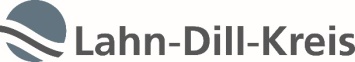 Karl-Kellner-Ring 5135576 WetzlarTelefon 06441 407-1380Fax 06441 407–1386Anwesenheitsliste IntegrationsplatzName / Anschrift der Einrichtung:Telefon / E-Mail:Fachdienst 41.2Karl-Kellner-Ring 5135576 WetzlarTelefon 06441 407-1380Fax 06441 407–1386für das Kind:        Name / Anschrift der Einrichtung:Telefon / E-Mail:Fachdienst 41.2Karl-Kellner-Ring 5135576 WetzlarTelefon 06441 407-1380Fax 06441 407–1386im Kindergartenjahr:      Name / Anschrift der Einrichtung:Telefon / E-Mail:Fachdienst 41.2Karl-Kellner-Ring 5135576 WetzlarTelefon 06441 407-1380Fax 06441 407–1386Öffnungstage im Kindergartenjahr insgesamt:      Name / Anschrift der Einrichtung:Telefon / E-Mail:An- bzw. Abwesenheit1. Woche              2. Woche               3. Woche               4. Woche               5. WocheAn- bzw. Abwesenheit1. Woche              2. Woche               3. Woche               4. Woche               5. WocheAn- bzw. Abwesenheit1. Woche              2. Woche               3. Woche               4. Woche               5. WocheAn- bzw. Abwesenheit1. Woche              2. Woche               3. Woche               4. Woche               5. WocheAn- bzw. Abwesenheit1. Woche              2. Woche               3. Woche               4. Woche               5. WocheAn- bzw. Abwesenheit1. Woche              2. Woche               3. Woche               4. Woche               5. WocheAn- bzw. Abwesenheit1. Woche              2. Woche               3. Woche               4. Woche               5. WocheAn- bzw. Abwesenheit1. Woche              2. Woche               3. Woche               4. Woche               5. WocheAn- bzw. Abwesenheit1. Woche              2. Woche               3. Woche               4. Woche               5. WocheAn- bzw. Abwesenheit1. Woche              2. Woche               3. Woche               4. Woche               5. WocheAn- bzw. Abwesenheit1. Woche              2. Woche               3. Woche               4. Woche               5. WocheAn- bzw. Abwesenheit1. Woche              2. Woche               3. Woche               4. Woche               5. WocheAn- bzw. Abwesenheit1. Woche              2. Woche               3. Woche               4. Woche               5. WocheAn- bzw. Abwesenheit1. Woche              2. Woche               3. Woche               4. Woche               5. WocheAn- bzw. Abwesenheit1. Woche              2. Woche               3. Woche               4. Woche               5. WocheAn- bzw. Abwesenheit1. Woche              2. Woche               3. Woche               4. Woche               5. WocheAn- bzw. Abwesenheit1. Woche              2. Woche               3. Woche               4. Woche               5. WocheAn- bzw. Abwesenheit1. Woche              2. Woche               3. Woche               4. Woche               5. WocheAn- bzw. Abwesenheit1. Woche              2. Woche               3. Woche               4. Woche               5. WocheAn- bzw. Abwesenheit1. Woche              2. Woche               3. Woche               4. Woche               5. WocheAn- bzw. Abwesenheit1. Woche              2. Woche               3. Woche               4. Woche               5. WocheAn- bzw. Abwesenheit1. Woche              2. Woche               3. Woche               4. Woche               5. WocheAn- bzw. Abwesenheit1. Woche              2. Woche               3. Woche               4. Woche               5. WocheAn- bzw. Abwesenheit1. Woche              2. Woche               3. Woche               4. Woche               5. WocheAn- bzw. Abwesenheit1. Woche              2. Woche               3. Woche               4. Woche               5. WocheAnwesen-heitstageBemerkungenAugustSeptemberOktoberNovemberDezemberJanuarFebruarMärzAprilMaiJuniJuliSymbole:AnwesendIFür die Richtigkeit:Für die Richtigkeit:Für die Richtigkeit:KrankKFehlend (unentschuldigt)FUrlaubUKiga/Kita geschlossenGTherapieTOrt, DatumName in DruckbuchstabenUnterschrift